COMMUNITYCLEAN-UP DAY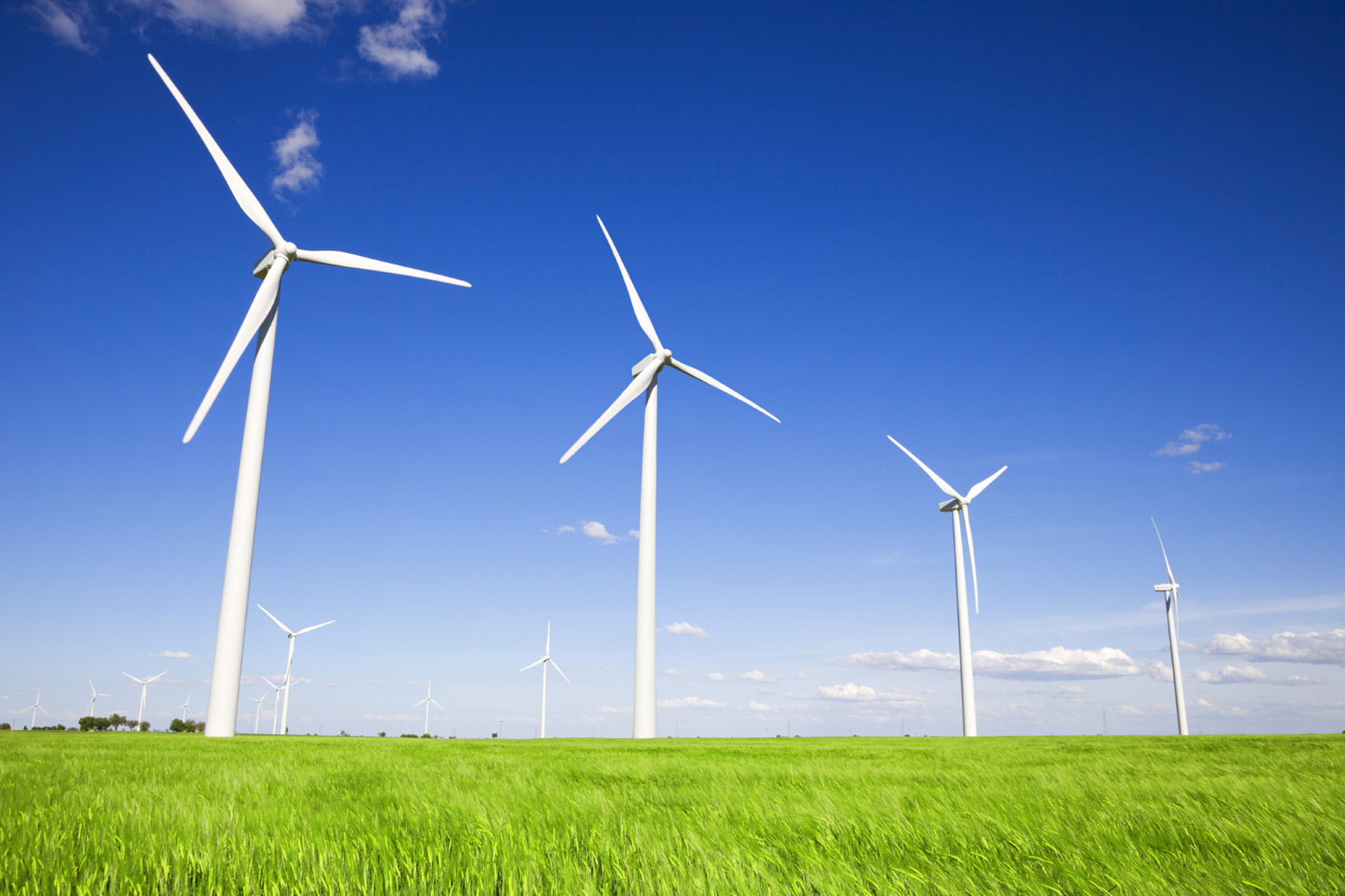 SATURDAY AUGUST 20 8:00-11:00aGOTTSCHALK PARK, Homer Road, Concord, MI 49237For Additional Information you can email: supervisor@concordtownshipmi.orgSponsored by Concord Township, Concord Fire Department, and Emmons Service, Inc.